Associated Student Government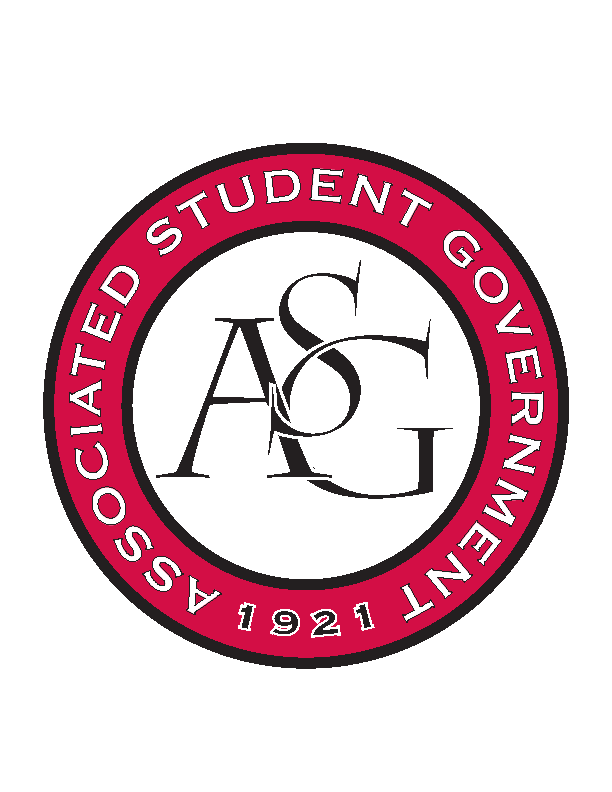 Office of Financial Affairs Meeting AgendaNovember 1st, 2018Call To Order Roll Call Adam CorralColin GonzalezEmily RicheyKirsten JamesProxy--NickMadeline BrownPloy PleetissamuthProxy--AlexisSofia HadleyProxy--BrittanyWilliam NeelyZachary KeatingProxiesAlexis ValdesBrittany FulmerNicholas FosterSally GairhansickApproval of the MinutesAppealsVietnamese Students AssociationPurpose: to present Vietnamese culture to UniversityActivities Presentation on cultureCalligraphy activitiesFood interaction Making foodTraditional games Vendor Answer:No vendor because VSA members are going to be the ones to cook the foodCooking in HolcombeCoconut Milk—Fixed! $2Stores: Walmart, Asian Amigo, and Tang Market They plan to bring the brushes back to RSO workspace Approved (7-0-1)Biology Club – tabled Population ecology and genetics Relate to members to use dinosaurs to incorporate genetics, evolutionary biology, etcHave questions prepared: atmosphere change over time, evolution, etc.Potential spark new passions Will there be a presentation before the movie?Start with watching the movie and provide differences to the attendees. What could be a benefit to bring dinosaurs back? They will provide graphs. Open discussion. Will this be open to all students?YesDo you think people will leave after they watch the movie before the discussion?We want to have the discussion after the movie, so people can then speak in regard to the movie. There will be a sign in sheet. Have you thought about asking teachers to give extra credit for attendance?Yes, I can look into that.Who is your advisor?Our advisor is a genetics professor.Board Comments:Will non-members attend the event?They seem prepared since they have already made questions. Could make a power point later on. Motion to Vote (7-0-1)Approved (7-0-1)Audit ReportsZach KeatingMore than 15 non-studentsApathy from studentsSuggest more central locations Old BusinessFulbright Scholars at the University of ArkansasApproved (9-0)Greek Life Budget PortalHe did not address if Phi Delt is co-sponsoringHe did not want the event to be an all Greek thing if another Greek organization sponsored it “I trust the board’s opinion on how much food should be there”Cut it by a percentage? Or line item? Motion to cut the catering budgetApproved 9-0Currently $3,412Can you pick one type of meatball?Razorback Food Recovery is mandatory Motion to table it (9-0)Table:In 3 years of Greek Life, he has not attended a healthy relationship seminarEducate people about what a healthy relationship looks likeSpeaker locked down JBU director of healthy relationships will also speak2.5 hours long which is why they want to feed people CAPS will talk, they recently opened a center for victims Hopes to reach capacity Teachers for extra credit Greek life out-reachRA’s on campus to reach freshmen We do not want to have food waste. We will still be under price per head if only half of the expected number of people attend. We will do our best to mitigate food waste.Will this be required for members?No, because that would fill the auditorium and mandatory attendance will not spark interestWill you require tickets?No we will have boys swiping in students to control the crowd.He is also working on pre-event surveys.He has 60 guys to work on it. Not RSVP thing.Motion to move it off the table (9-0)Approved (8-0-1)Removed Per Diem and ground travelNew BusinessChristian Graduate Student FellowshipOne group could pay for flight and printing, and the other pay for everything else (hotel and honorarium). It would come down to $470 for each group. Approved (9-0)American Society of Civil EngineersCan you provide a Chartwells quote?Approved (9-0)Muslim Students AssociationLate! Please provide a quote from the caterer in the future!Denied (0-9)Students of Retailing ExcellenceLate! Denied (0-9)CRUApproved (9-0)Eta Sigma GammaLate!No educational valueExclusiveWe cannot fund decorations, raffle items, or goody bagsDenied (0-9)Undergraduate Mock TrialLate! Denied (0-9)Second Round of Standing RulesAll Chartwells changed to Ozark Catering CompanyAlso needs to be changed on HogSyncPizza cost should be raised by $1.50Conferences 93-97 wording has been changed 339-342 (new) payment clarification343-345 (old) addition of 10 business days for Ozark Catering Company to provide a quote for catering125 (new): honorarium maximum Should it be a requirement for groups to participate in Razorback Food RecoveryApproved (9-0) AnnouncementsMake A Difference Day—November 3rd Adjournment 